Attilio Frescura Padova 1881 – Lecco 1943“Fu interventista, ufficiale della Territoriale al fronte e decorato di medaglia d'argento e di medaglia di bronzo al valor militare”. (fonte: Wikipedia)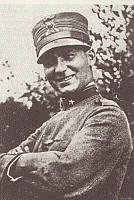 BibliografiaDiario di un imboscato. Milano, Mursia, 1981Critica e commentiPrefazione di Mario Rigoni Stern. IN: Diario di un imboscato (Milano, Mursia, 1981)Ironie della sorte/Ironie della guerra. A proposito del Diario di un imboscato di Attilio Frescura. Fiammetta Cirilli. IN: Quaderni del '900 15 (2015): 103-112, 115.Diario di un imboscato, di Attilio Frescurahttp://www.altritaliani.net/spip.php?article2163Marco Crestani. Nei boschi gelidihttp://www.priamoedit.it/blog/item/132-nei-boschi-gelidi.html